ДОДАТОК  2до тендерної документації \ТЕХНІЧНА СПЕЦИФІКАЦІЯМобільний шиномонтажкод ДК 021:2015 –  34130000-7: Мототранспортні вантажні засобиЗагальний опис  та технічні характеристики мобільного шиномонтажу:Мобільний шиномонтаж для обслуговування вантажних та легкових коліс. Мобільний шиномонтаж повинен бути виготовлений на базі металевого морського контейнера (20-футовий стандартний Dry Cube) або іншої конструкції аналогічної за розмірами, що буде мобільною, з можливістю транспортування автотранспортними засобами.Мобільний шиномонтаж  повинен мати вхід – через штатну контейнерну браму. В середині повинні бути встановлені металопластикові вікна в кількості 2 шт, розміром не менше 700х700 мм.З метою забезпечення роботи обладнання та освітлення, Мобільний шиномонтаж повинен бути обладнаний дизельним генератором потужністю не менше 12 кВт (220/380В) в окремому рундукові з доступом ззовні.Електропостачання Мобільного шиномонтажу повинно бути розмежовано по групах, в залежності від умов експлуатації (генератор або зовнішнє живлення). За умови наявності зовнішнього стаціонарного живлення. За умови автономного електроживлення – освітлення та робота обладнання. Загальна потужність електропостачання – 220В.Електрика та освітлення повинні бути організовані шляхом встановлення вологозахисних низьковольтних світильників, трансформатору, щиту, іншого необхідного обладнання.Має бути передбачена можливість підключення до зовнішнього контуру заземлення.Функціональність:Тип коліс, що обслуговуються: вантажні та легковіМаксимальний діаметр вантажного колеса: 1500 ммМаксимальна ширина вантажного колеса: 1000 ммДіапазон затиску диска: 14-26”Максимальна вага колеса: 1000 кг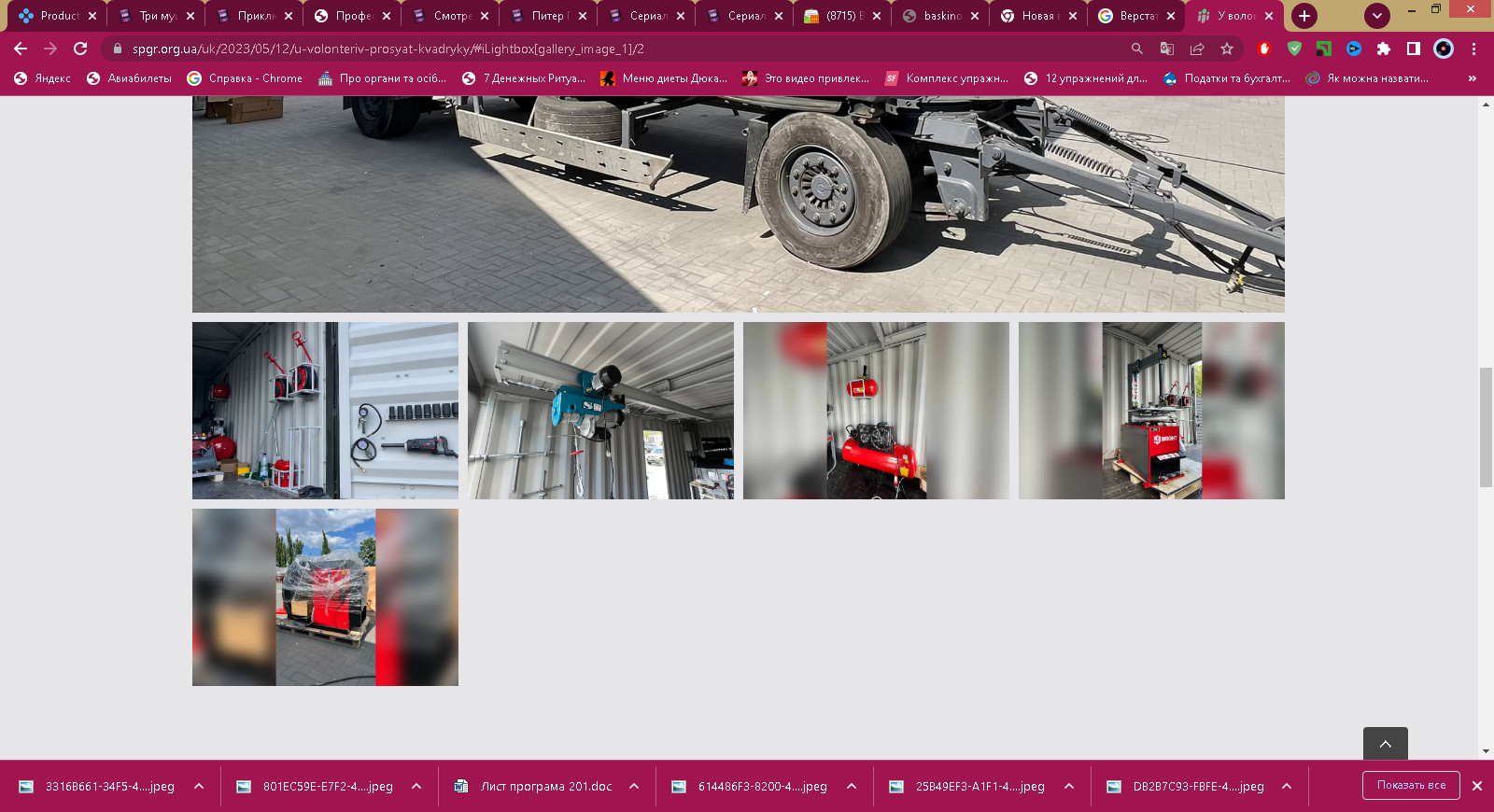 Перелік обладнання: У разі посилання на конкретну марку чи виробника або на конкретний процес, що характеризує продукт чи послугу певного суб'єкта господарювання, чи на торгові марки, патенти, типи або конкретне місце походження чи спосіб виробництва до такого посилання застосовується вираз «або еквівалент». Під виразом «еквівалент» розуміється, що всі технічні характеристики співпадають, тобто товар за всіма характеристиками повинен бути ідентичним.Обґрунтування необхідності посилання на конкретну торгову марку (виробника тощо): замовник здійснює закупівлю товару із встановленням посилань на торгову назву конкретного виробника, оскільки таке посилання є необхідним для здійснення закупівлі товару, який за своїми якісними та технічними характеристиками найбільше відповідатиме вимогам та потребам замовника. Тому, для дотримання принципів Закону України «Про публічні закупівлі», а саме максимальної економії, ефективності та пропорційності, замовником було прийнято рішення  провести закупівлю саме даного товару.Якщо учасником пропонується еквівалент товару до того, що вимагається замовником, додатково у складі пропозиції необхідно надати таблицю за встановленою формою, яка в порівняльному вигляді містить відомості щодо основних технічних та якісних характеристик товару, що вимагається замовником до основних технічних та якісних характеристик еквівалентного товару, що пропонується учасником. При цьому якість запропонованого еквівалента товару має відповідати якості, що заявлена в технічних вимогах замовника.Також додатково до таблиці або окремо бажано надати пояснення, що в складі пропозиції подається еквівалент. Порівняльна форма	 Строк гарантії на товар становить __ (прописом) місяців (заповнюється згідно з тендерною пропозицією переможця закупівлі, але не менше 12 місяців) з дати підписання представниками Сторін видаткової накладної та продовжується на строк заміни неякісного товару на якісний або виконання ремонту у гарантійний період. Зазначений строк обчислюється від дня, коли Покупець звернувся до Постачальника з повідомленням (рекламацією), до дня заміни неякісного товару на якісний або виконання гарантійного ремонту.На підтвердження Учасник повинен надати гарантійний лист у довільній формі в якому має бути вказаний гарантійний термін (строк), запропонованого ним товару та відповідність іншим вимогам зазначеним в даному пункті.Доставка, завантаження та розвантаження товару на складі Покупця здійснюється Постачальником за власний рахунок. У зв’язку із тим, що вартість оголошеного замовником предмета закупівлі дорівнює або перевищує 200 тисяч гривень, надається гарантійний лист, яким учасник гарантує, що ступінь локалізації товару, визначеного підпунктом 2 пункту 6-1 Прикінцевих та перехідних положень Закону, що є предметом закупівлі, дорівнює чи перевищує 15 відсотків, а також містить інформацію про включення такого товару до Переліку та відповідний пункт Переліку, за яким відображається інформація про товар (інформація про включення такого товару до Переліку та відповідний пункт Переліку, за яким відображається інформація про товар, не зазначаються у разі відсутності Переліку в загальному доступі).Вимога щодо надання гарантійного листа не застосовується до закупівель товарів, вартість яких дорівнює або перевищує суми, зазначені в Угоді про державні закупівлі, укладеній 15 квітня 1994 р. в м. Марракеші, із змінами, внесеними Протоколом про внесення змін до Угоди про державні закупівлі, вчиненим 30 березня 2012 р. в м. Женеві, а також положеннях про державні закупівлі інших міжнародних договорів України, згода на обов’язковість яких надана Верховною Радою України, зокрема угодах про вільну торгівлю, в гривневому еквіваленті на дату закупівлі і країною походження яких є країни, з якими Україна уклала такі угоди, та країни, які є учасниками Угоди про державні закупівлі, до якої Україна приєдналася відповідно до Закону України “Про приєднання України до Угоди про державні закупівлі”, що підтверджується сертифікатом про походження товару (надається у складі тендерної пропозиції), про що надається лист-пояснення. 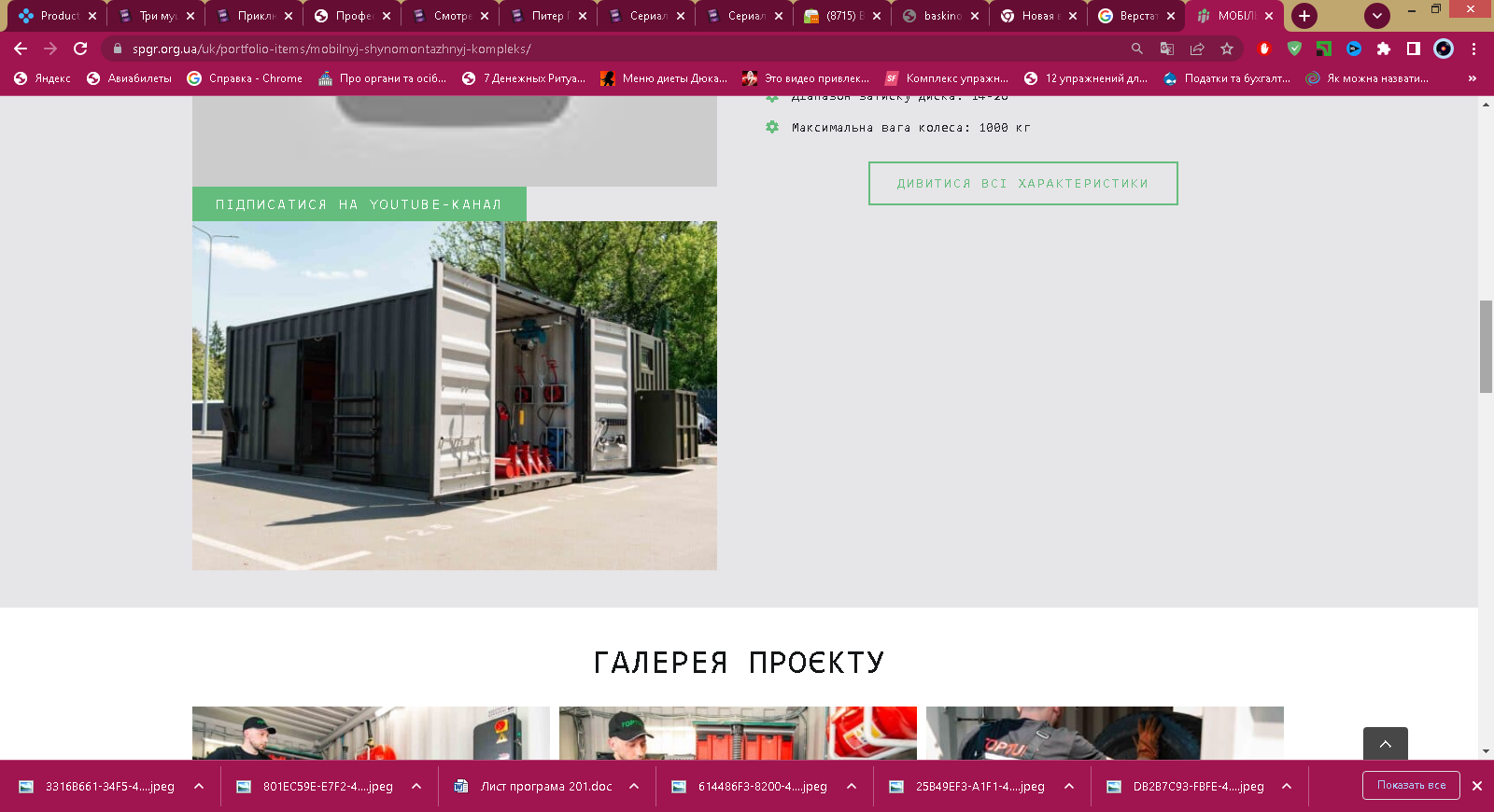 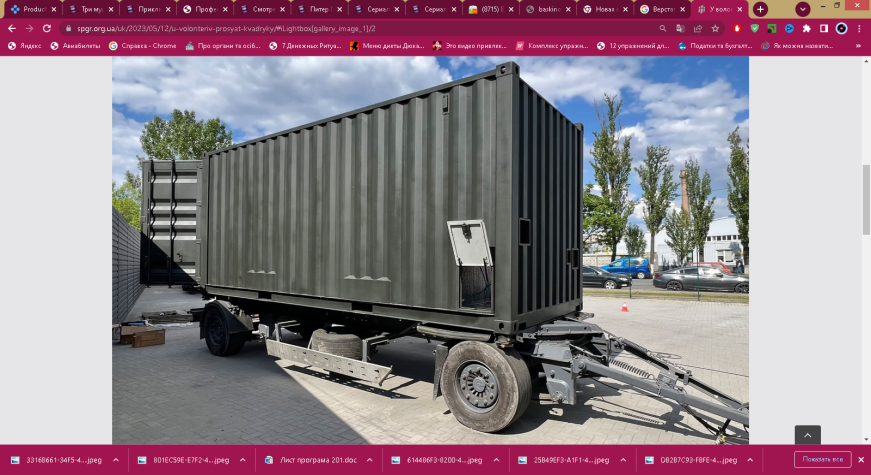 № Зображення Технічні характеристики Технічні характеристики Технічні характеристики Технічні характеристики Технічні характеристики Технічні характеристики Технічні характеристики К-ть 1 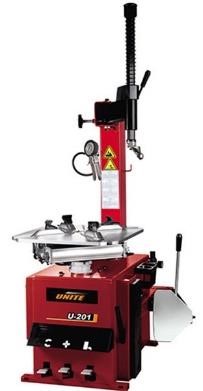 Напівавтоматичний шиномонтажний верстат U-201 Unite (Китай) (або еквівалент)Напівавтоматичний шиномонтажний верстат U-201 Unite (Китай) (або еквівалент)Напівавтоматичний шиномонтажний верстат U-201 Unite (Китай) (або еквівалент)Напівавтоматичний шиномонтажний верстат U-201 Unite (Китай) (або еквівалент)Напівавтоматичний шиномонтажний верстат U-201 Unite (Китай) (або еквівалент)Напівавтоматичний шиномонтажний верстат U-201 Unite (Китай) (або еквівалент)Напівавтоматичний шиномонтажний верстат U-201 Unite (Китай) (або еквівалент)1 1 затиск дисків зовні затиск дисків зовні 10" - 21" 10" - 21" 1 1 затиск дисків зсередини затиск дисків зсередини 12" - 24" 12" - 24" 1 1 макс. діаметр колеса макс. діаметр колеса 1000 мм 1000 мм 1 1 макс. ширина колеса макс. ширина колеса 355 мм 355 мм 1 1 потужність потужність 0,75 кВт 0,75 кВт 1 1 живлення  живлення  380 В / 50 Гц 380 В / 50 Гц 1 2 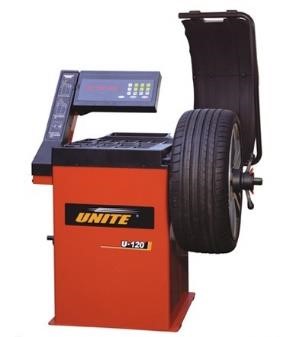 Напівавтоматичний Балансувальний верстат U-120Unite (або еквівалент)Напівавтоматичний Балансувальний верстат U-120Unite (або еквівалент)Напівавтоматичний Балансувальний верстат U-120Unite (або еквівалент)Напівавтоматичний Балансувальний верстат U-120Unite (або еквівалент)Напівавтоматичний Балансувальний верстат U-120Unite (або еквівалент)1 2 діаметр диску діаметр диску 10" - 24" 10" - 24" 1 2 ширина диску ширина диску 1,5" - 20" 1,5" - 20" 1 2 макс. вага колеса макс. вага колеса 65 кг 65 кг 1 2 потужність потужність 0,25 кВт 0,25 кВт 1 2 живлення  живлення  220 В / 50 Гц 220 В / 50 Гц 1 3 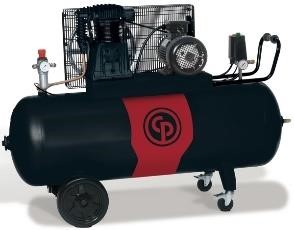 Поршневий компресор CPRC 3200 NS19S MS CHICAGO PNEUMATIC (Італія) (або еквівалент)Поршневий компресор CPRC 3200 NS19S MS CHICAGO PNEUMATIC (Італія) (або еквівалент)Поршневий компресор CPRC 3200 NS19S MS CHICAGO PNEUMATIC (Італія) (або еквівалент)Поршневий компресор CPRC 3200 NS19S MS CHICAGO PNEUMATIC (Італія) (або еквівалент)Поршневий компресор CPRC 3200 NS19S MS CHICAGO PNEUMATIC (Італія) (або еквівалент)Поршневий компресор CPRC 3200 NS19S MS CHICAGO PNEUMATIC (Італія) (або еквівалент)Поршневий компресор CPRC 3200 NS19S MS CHICAGO PNEUMATIC (Італія) (або еквівалент)1 4 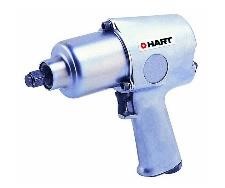 Пневмогайкокрут TATKY857 HART (Тайвань) (або еквівалент)Пневмогайкокрут TATKY857 HART (Тайвань) (або еквівалент)Пневмогайкокрут TATKY857 HART (Тайвань) (або еквівалент)Пневмогайкокрут TATKY857 HART (Тайвань) (або еквівалент)Пневмогайкокрут TATKY857 HART (Тайвань) (або еквівалент)Пневмогайкокрут TATKY857 HART (Тайвань) (або еквівалент)Пневмогайкокрут TATKY857 HART (Тайвань) (або еквівалент)2 5 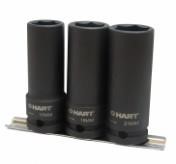 Набір головок ударних 1/2: 17, 19, 21 мм HART (Тайвань) (або еквівалент)Набір головок ударних 1/2: 17, 19, 21 мм HART (Тайвань) (або еквівалент)Набір головок ударних 1/2: 17, 19, 21 мм HART (Тайвань) (або еквівалент)Набір головок ударних 1/2: 17, 19, 21 мм HART (Тайвань) (або еквівалент)Набір головок ударних 1/2: 17, 19, 21 мм HART (Тайвань) (або еквівалент)Набір головок ударних 1/2: 17, 19, 21 мм HART (Тайвань) (або еквівалент)Набір головок ударних 1/2: 17, 19, 21 мм HART (Тайвань) (або еквівалент)3 6 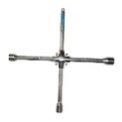 Ключ хрестоподібний (балонний) TATCS1003M5 HART (Тайвань) 17, 19, 21 мм та квадрат ½ (або еквівалент)Ключ хрестоподібний (балонний) TATCS1003M5 HART (Тайвань) 17, 19, 21 мм та квадрат ½ (або еквівалент)Ключ хрестоподібний (балонний) TATCS1003M5 HART (Тайвань) 17, 19, 21 мм та квадрат ½ (або еквівалент)Ключ хрестоподібний (балонний) TATCS1003M5 HART (Тайвань) 17, 19, 21 мм та квадрат ½ (або еквівалент)Ключ хрестоподібний (балонний) TATCS1003M5 HART (Тайвань) 17, 19, 21 мм та квадрат ½ (або еквівалент)Ключ хрестоподібний (балонний) TATCS1003M5 HART (Тайвань) 17, 19, 21 мм та квадрат ½ (або еквівалент)Ключ хрестоподібний (балонний) TATCS1003M5 HART (Тайвань) 17, 19, 21 мм та квадрат ½ (або еквівалент)3 8 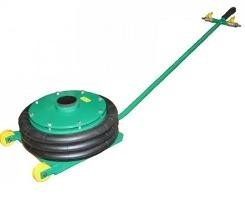 Пневматичний домкрат ДП-3 F&S (Україна) (або еквівалент)Пневматичний домкрат ДП-3 F&S (Україна) (або еквівалент)Пневматичний домкрат ДП-3 F&S (Україна) (або еквівалент)Пневматичний домкрат ДП-3 F&S (Україна) (або еквівалент)Пневматичний домкрат ДП-3 F&S (Україна) (або еквівалент)Пневматичний домкрат ДП-3 F&S (Україна) (або еквівалент)Пневматичний домкрат ДП-3 F&S (Україна) (або еквівалент)2 9 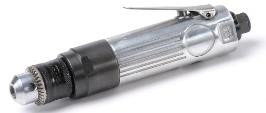 Пневмошероховальна машинка 14-319LST XTra-Seal (США) (або еквівалент)Пневмошероховальна машинка 14-319LST XTra-Seal (США) (або еквівалент)Пневмошероховальна машинка 14-319LST XTra-Seal (США) (або еквівалент)Пневмошероховальна машинка 14-319LST XTra-Seal (США) (або еквівалент)Пневмошероховальна машинка 14-319LST XTra-Seal (США) (або еквівалент)Пневмошероховальна машинка 14-319LST XTra-Seal (США) (або еквівалент)Пневмошероховальна машинка 14-319LST XTra-Seal (США) (або еквівалент)2 10 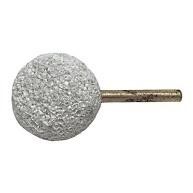 Камінь шліфувальний 5950083 TIPTOP (Німеччина) (або еквівалент)Камінь шліфувальний 5950083 TIPTOP (Німеччина) (або еквівалент)Камінь шліфувальний 5950083 TIPTOP (Німеччина) (або еквівалент)Камінь шліфувальний 5950083 TIPTOP (Німеччина) (або еквівалент)Камінь шліфувальний 5950083 TIPTOP (Німеччина) (або еквівалент)Камінь шліфувальний 5950083 TIPTOP (Німеччина) (або еквівалент)Камінь шліфувальний 5950083 TIPTOP (Німеччина) (або еквівалент)10 10 діаметр діаметр 38 мм 38 мм 10 10 хвостовик хвостовик 6 мм 6 мм 10 11 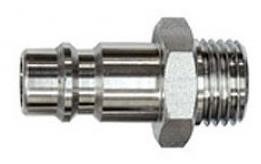 Швидкороз’ємне з’ єднання Spiralflx тато 1/4 RCEE4101 (Італія) зовнішнє різьблення (або еквівалент)Швидкороз’ємне з’ єднання Spiralflx тато 1/4 RCEE4101 (Італія) зовнішнє різьблення (або еквівалент)Швидкороз’ємне з’ єднання Spiralflx тато 1/4 RCEE4101 (Італія) зовнішнє різьблення (або еквівалент)Швидкороз’ємне з’ єднання Spiralflx тато 1/4 RCEE4101 (Італія) зовнішнє різьблення (або еквівалент)4 12 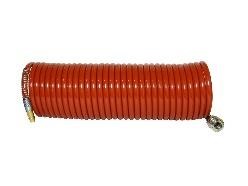 Шланг спіральний зі швидкороз'ємними сполуками 9711 Spiralflex (Італія) HK10150 (або еквівалент)Шланг спіральний зі швидкороз'ємними сполуками 9711 Spiralflex (Італія) HK10150 (або еквівалент)Шланг спіральний зі швидкороз'ємними сполуками 9711 Spiralflex (Італія) HK10150 (або еквівалент)Шланг спіральний зі швидкороз'ємними сполуками 9711 Spiralflex (Італія) HK10150 (або еквівалент)2 12 розмір розмір 10 х 8 мм 10 х 8 мм 2 12 довжина довжина 15 м 15 м 2 13 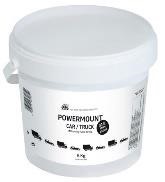 Паста монтажна POWERMOUNT TIPTOP (Німеччина) Об’єм 5 кг  (або еквівалент)Паста монтажна POWERMOUNT TIPTOP (Німеччина) Об’єм 5 кг  (або еквівалент)Паста монтажна POWERMOUNT TIPTOP (Німеччина) Об’єм 5 кг  (або еквівалент)Паста монтажна POWERMOUNT TIPTOP (Німеччина) Об’єм 5 кг  (або еквівалент)Паста монтажна POWERMOUNT TIPTOP (Німеччина) Об’єм 5 кг  (або еквівалент)Паста монтажна POWERMOUNT TIPTOP (Німеччина) Об’єм 5 кг  (або еквівалент)Паста монтажна POWERMOUNT TIPTOP (Німеччина) Об’єм 5 кг  (або еквівалент)5 14 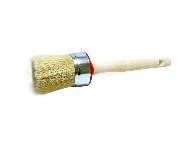 Пензель для пасти 121400 (Польща)  (або еквівалент)Пензель для пасти 121400 (Польща)  (або еквівалент)Пензель для пасти 121400 (Польща)  (або еквівалент)Пензель для пасти 121400 (Польща)  (або еквівалент)Пензель для пасти 121400 (Польща)  (або еквівалент)Пензель для пасти 121400 (Польща)  (або еквівалент)Пензель для пасти 121400 (Польща)  (або еквівалент)5 15 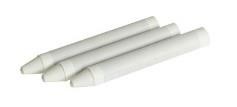 Крейда воскова біла 5958402 TIPTOP (Німеччина)  (або еквівалент)Крейда воскова біла 5958402 TIPTOP (Німеччина)  (або еквівалент)Крейда воскова біла 5958402 TIPTOP (Німеччина)  (або еквівалент)Крейда воскова біла 5958402 TIPTOP (Німеччина)  (або еквівалент)Крейда воскова біла 5958402 TIPTOP (Німеччина)  (або еквівалент)Крейда воскова біла 5958402 TIPTOP (Німеччина)  (або еквівалент)Крейда воскова біла 5958402 TIPTOP (Німеччина)  (або еквівалент)10 16 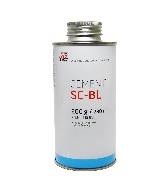 Спеціальний цемент SC-BL 5159366 TIPTOP (Німеччина)  (або еквівалент)Спеціальний цемент SC-BL 5159366 TIPTOP (Німеччина)  (або еквівалент)Спеціальний цемент SC-BL 5159366 TIPTOP (Німеччина)  (або еквівалент)Спеціальний цемент SC-BL 5159366 TIPTOP (Німеччина)  (або еквівалент)Спеціальний цемент SC-BL 5159366 TIPTOP (Німеччина)  (або еквівалент)Спеціальний цемент SC-BL 5159366 TIPTOP (Німеччина)  (або еквівалент)Спеціальний цемент SC-BL 5159366 TIPTOP (Німеччина)  (або еквівалент)517 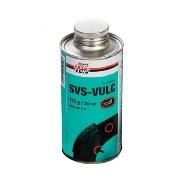 Вулканізаційна рідина SVS-VULC 5050196 TIPTOP (Німеччина)  (або еквівалент)Вулканізаційна рідина SVS-VULC 5050196 TIPTOP (Німеччина)  (або еквівалент)Вулканізаційна рідина SVS-VULC 5050196 TIPTOP (Німеччина)  (або еквівалент)Вулканізаційна рідина SVS-VULC 5050196 TIPTOP (Німеччина)  (або еквівалент)Вулканізаційна рідина SVS-VULC 5050196 TIPTOP (Німеччина)  (або еквівалент)Вулканізаційна рідина SVS-VULC 5050196 TIPTOP (Німеччина)  (або еквівалент)Вулканізаційна рідина SVS-VULC 5050196 TIPTOP (Німеччина)  (або еквівалент)5 18 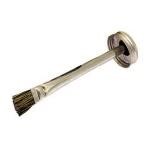 Пензлик для клею 5958353 TIPTOP (Німеччина)  (або еквівалент)Пензлик для клею 5958353 TIPTOP (Німеччина)  (або еквівалент)Пензлик для клею 5958353 TIPTOP (Німеччина)  (або еквівалент)Пензлик для клею 5958353 TIPTOP (Німеччина)  (або еквівалент)Пензлик для клею 5958353 TIPTOP (Німеччина)  (або еквівалент)Пензлик для клею 5958353 TIPTOP (Німеччина)  (або еквівалент)Пензлик для клею 5958353 TIPTOP (Німеччина)  (або еквівалент)5 19 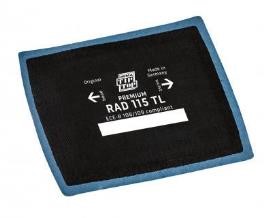 Радіальний пластир R10  5998010 TIPTOP (Німеччина) розмір 51 х 72 мм (або еквівалент)Радіальний пластир R10  5998010 TIPTOP (Німеччина) розмір 51 х 72 мм (або еквівалент)Радіальний пластир R10  5998010 TIPTOP (Німеччина) розмір 51 х 72 мм (або еквівалент)Радіальний пластир R10  5998010 TIPTOP (Німеччина) розмір 51 х 72 мм (або еквівалент)Радіальний пластир R10  5998010 TIPTOP (Німеччина) розмір 51 х 72 мм (або еквівалент)Радіальний пластир R10  5998010 TIPTOP (Німеччина) розмір 51 х 72 мм (або еквівалент)Радіальний пластир R10  5998010 TIPTOP (Німеччина) розмір 51 х 72 мм (або еквівалент)100 20 Радіальний пластир 115 TL  5021159 TIPTOP (Німеччина) розмір 75 х 90 мм  (або еквівалент)Радіальний пластир 115 TL  5021159 TIPTOP (Німеччина) розмір 75 х 90 мм  (або еквівалент)Радіальний пластир 115 TL  5021159 TIPTOP (Німеччина) розмір 75 х 90 мм  (або еквівалент)Радіальний пластир 115 TL  5021159 TIPTOP (Німеччина) розмір 75 х 90 мм  (або еквівалент)Радіальний пластир 115 TL  5021159 TIPTOP (Німеччина) розмір 75 х 90 мм  (або еквівалент)Радіальний пластир 115 TL  5021159 TIPTOP (Німеччина) розмір 75 х 90 мм  (або еквівалент)Радіальний пластир 115 TL  5021159 TIPTOP (Німеччина) розмір 75 х 90 мм  (або еквівалент)10021 Радіальний пластир R20  5998020 TIPTOP (Німеччина) розмір 75 х 122 мм (або еквівалент)Радіальний пластир R20  5998020 TIPTOP (Німеччина) розмір 75 х 122 мм (або еквівалент)Радіальний пластир R20  5998020 TIPTOP (Німеччина) розмір 75 х 122 мм (або еквівалент)Радіальний пластир R20  5998020 TIPTOP (Німеччина) розмір 75 х 122 мм (або еквівалент)Радіальний пластир R20  5998020 TIPTOP (Німеччина) розмір 75 х 122 мм (або еквівалент)Радіальний пластир R20  5998020 TIPTOP (Німеччина) розмір 75 х 122 мм (або еквівалент)Радіальний пластир R20  5998020 TIPTOP (Німеччина) розмір 75 х 122 мм (або еквівалент)10022 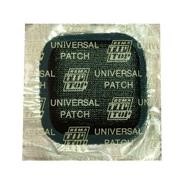 Універсальний пластир PFN 2  5123023 TIPTOP (Німеччина) розмір 30,5 х 30,5 мм  (або еквівалент)Універсальний пластир PFN 2  5123023 TIPTOP (Німеччина) розмір 30,5 х 30,5 мм  (або еквівалент)Універсальний пластир PFN 2  5123023 TIPTOP (Німеччина) розмір 30,5 х 30,5 мм  (або еквівалент)Універсальний пластир PFN 2  5123023 TIPTOP (Німеччина) розмір 30,5 х 30,5 мм  (або еквівалент)Універсальний пластир PFN 2  5123023 TIPTOP (Німеччина) розмір 30,5 х 30,5 мм  (або еквівалент)Універсальний пластир PFN 2  5123023 TIPTOP (Німеччина) розмір 30,5 х 30,5 мм  (або еквівалент)Універсальний пластир PFN 2  5123023 TIPTOP (Німеччина) розмір 30,5 х 30,5 мм  (або еквівалент)20023 Універсальний пластир PFN 4  5123047 TIPTOP (Німеччина) розмір 39 х 39 мм  (або еквівалент)Універсальний пластир PFN 4  5123047 TIPTOP (Німеччина) розмір 39 х 39 мм  (або еквівалент)Універсальний пластир PFN 4  5123047 TIPTOP (Німеччина) розмір 39 х 39 мм  (або еквівалент)Універсальний пластир PFN 4  5123047 TIPTOP (Німеччина) розмір 39 х 39 мм  (або еквівалент)Універсальний пластир PFN 4  5123047 TIPTOP (Німеччина) розмір 39 х 39 мм  (або еквівалент)Універсальний пластир PFN 4  5123047 TIPTOP (Німеччина) розмір 39 х 39 мм  (або еквівалент)Універсальний пластир PFN 4  5123047 TIPTOP (Німеччина) розмір 39 х 39 мм  (або еквівалент)20024 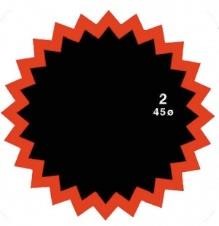 Камерна латка PFN №1 5038046 TIPTOP (Німеччина) діаметр 30 мм  (або еквівалент)Камерна латка PFN №1 5038046 TIPTOP (Німеччина) діаметр 30 мм  (або еквівалент)Камерна латка PFN №1 5038046 TIPTOP (Німеччина) діаметр 30 мм  (або еквівалент)Камерна латка PFN №1 5038046 TIPTOP (Німеччина) діаметр 30 мм  (або еквівалент)Камерна латка PFN №1 5038046 TIPTOP (Німеччина) діаметр 30 мм  (або еквівалент)Камерна латка PFN №1 5038046 TIPTOP (Німеччина) діаметр 30 мм  (або еквівалент)Камерна латка PFN №1 5038046 TIPTOP (Німеччина) діаметр 30 мм  (або еквівалент)20025 Камерна латка PFN №2  5038053 TIPTOP (Німеччина) діаметр 45 мм  (або еквівалент)Камерна латка PFN №2  5038053 TIPTOP (Німеччина) діаметр 45 мм  (або еквівалент)Камерна латка PFN №2  5038053 TIPTOP (Німеччина) діаметр 45 мм  (або еквівалент)Камерна латка PFN №2  5038053 TIPTOP (Німеччина) діаметр 45 мм  (або еквівалент)Камерна латка PFN №2  5038053 TIPTOP (Німеччина) діаметр 45 мм  (або еквівалент)Камерна латка PFN №2  5038053 TIPTOP (Німеччина) діаметр 45 мм  (або еквівалент)Камерна латка PFN №2  5038053 TIPTOP (Німеччина) діаметр 45 мм  (або еквівалент)20026 Камерна латка PFN №3 5038060 TIPTOP (Німеччина) діаметр 54 мм  (або еквівалент)Камерна латка PFN №3 5038060 TIPTOP (Німеччина) діаметр 54 мм  (або еквівалент)Камерна латка PFN №3 5038060 TIPTOP (Німеччина) діаметр 54 мм  (або еквівалент)Камерна латка PFN №3 5038060 TIPTOP (Німеччина) діаметр 54 мм  (або еквівалент)Камерна латка PFN №3 5038060 TIPTOP (Німеччина) діаметр 54 мм  (або еквівалент)Камерна латка PFN №3 5038060 TIPTOP (Німеччина) діаметр 54 мм  (або еквівалент)Камерна латка PFN №3 5038060 TIPTOP (Німеччина) діаметр 54 мм  (або еквівалент)20027 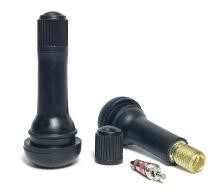 Вентиль безкамерний TR414Z (Китай)  (або еквівалент)Вентиль безкамерний TR414Z (Китай)  (або еквівалент)Вентиль безкамерний TR414Z (Китай)  (або еквівалент)Вентиль безкамерний TR414Z (Китай)  (або еквівалент)Вентиль безкамерний TR414Z (Китай)  (або еквівалент)Вентиль безкамерний TR414Z (Китай)  (або еквівалент)Вентиль безкамерний TR414Z (Китай)  (або еквівалент)20028 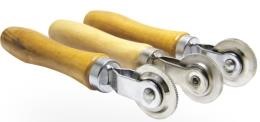 Ролик закаточний Т-15-3 (Китай)  (або еквівалент)Ролик закаточний Т-15-3 (Китай)  (або еквівалент)Ролик закаточний Т-15-3 (Китай)  (або еквівалент)Ролик закаточний Т-15-3 (Китай)  (або еквівалент)Ролик закаточний Т-15-3 (Китай)  (або еквівалент)Ролик закаточний Т-15-3 (Китай)  (або еквівалент)Ролик закаточний Т-15-3 (Китай)  (або еквівалент)5 29 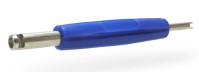 Викрутка вентильна VT02D (Китай)  (або еквівалент)Викрутка вентильна VT02D (Китай)  (або еквівалент)Викрутка вентильна VT02D (Китай)  (або еквівалент)Викрутка вентильна VT02D (Китай)  (або еквівалент)Викрутка вентильна VT02D (Китай)  (або еквівалент)Викрутка вентильна VT02D (Китай)  (або еквівалент)Викрутка вентильна VT02D (Китай)  (або еквівалент)5 30 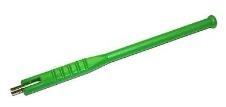 Ключ для установки вентиля VT31-P (Китай) (або еквівалент)Ключ для установки вентиля VT31-P (Китай) (або еквівалент)Ключ для установки вентиля VT31-P (Китай) (або еквівалент)Ключ для установки вентиля VT31-P (Китай) (або еквівалент)Ключ для установки вентиля VT31-P (Китай) (або еквівалент)Ключ для установки вентиля VT31-P (Китай) (або еквівалент)Ключ для установки вентиля VT31-P (Китай) (або еквівалент)5 31 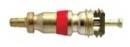 Золотник TRC1-HT (Китай) (або еквівалент)Золотник TRC1-HT (Китай) (або еквівалент)Золотник TRC1-HT (Китай) (або еквівалент)Золотник TRC1-HT (Китай) (або еквівалент)Золотник TRC1-HT (Китай) (або еквівалент)Золотник TRC1-HT (Китай) (або еквівалент)Золотник TRC1-HT (Китай) (або еквівалент)20032 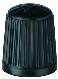 Ковпачки VC8 BLACK (Китай) (або еквівалент)Ковпачки VC8 BLACK (Китай) (або еквівалент)Ковпачки VC8 BLACK (Китай) (або еквівалент)Ковпачки VC8 BLACK (Китай) (або еквівалент)Ковпачки VC8 BLACK (Китай) (або еквівалент)Ковпачки VC8 BLACK (Китай) (або еквівалент)Ковпачки VC8 BLACK (Китай) (або еквівалент)20033 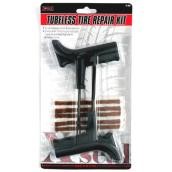 Набір для швидкого ремонту шин 15-001 XTra-Seal (США) (або еквівалент)Набір для швидкого ремонту шин 15-001 XTra-Seal (США) (або еквівалент)Набір для швидкого ремонту шин 15-001 XTra-Seal (США) (або еквівалент)Набір для швидкого ремонту шин 15-001 XTra-Seal (США) (або еквівалент)Набір для швидкого ремонту шин 15-001 XTra-Seal (США) (або еквівалент)Набір для швидкого ремонту шин 15-001 XTra-Seal (США) (або еквівалент)Набір для швидкого ремонту шин 15-001 XTra-Seal (США) (або еквівалент)5 34 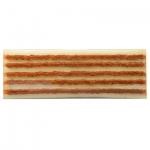 Шнур коричневий ZQ0424 (Китай) (або еквівалент)Шнур коричневий ZQ0424 (Китай) (або еквівалент)Шнур коричневий ZQ0424 (Китай) (або еквівалент)Шнур коричневий ZQ0424 (Китай) (або еквівалент)Шнур коричневий ZQ0424 (Китай) (або еквівалент)Шнур коричневий ZQ0424 (Китай) (або еквівалент)Шнур коричневий ZQ0424 (Китай) (або еквівалент)10035 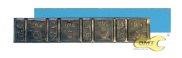 Тягарець клеючий свинцевий низький TRALUSLIM TIPTOPOL (Польща) (або еквівалент)Тягарець клеючий свинцевий низький TRALUSLIM TIPTOPOL (Польща) (або еквівалент)Тягарець клеючий свинцевий низький TRALUSLIM TIPTOPOL (Польща) (або еквівалент)Тягарець клеючий свинцевий низький TRALUSLIM TIPTOPOL (Польща) (або еквівалент)Тягарець клеючий свинцевий низький TRALUSLIM TIPTOPOL (Польща) (або еквівалент)Тягарець клеючий свинцевий низький TRALUSLIM TIPTOPOL (Польща) (або еквівалент)Тягарець клеючий свинцевий низький TRALUSLIM TIPTOPOL (Польща) (або еквівалент)10036 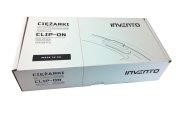 Тягарець набивний 5 грам TPSTD-005 TIPTOPOL (Польща) (або еквівалент)Тягарець набивний 5 грам TPSTD-005 TIPTOPOL (Польща) (або еквівалент)Тягарець набивний 5 грам TPSTD-005 TIPTOPOL (Польща) (або еквівалент)Тягарець набивний 5 грам TPSTD-005 TIPTOPOL (Польща) (або еквівалент)Тягарець набивний 5 грам TPSTD-005 TIPTOPOL (Польща) (або еквівалент)Тягарець набивний 5 грам TPSTD-005 TIPTOPOL (Польща) (або еквівалент)Тягарець набивний 5 грам TPSTD-005 TIPTOPOL (Польща) (або еквівалент)10037 Тягарець набивний 10 грам TPSTD-010 TIPTOPOL (Польща) (або еквівалент)Тягарець набивний 10 грам TPSTD-010 TIPTOPOL (Польща) (або еквівалент)Тягарець набивний 10 грам TPSTD-010 TIPTOPOL (Польща) (або еквівалент)Тягарець набивний 10 грам TPSTD-010 TIPTOPOL (Польща) (або еквівалент)Тягарець набивний 10 грам TPSTD-010 TIPTOPOL (Польща) (або еквівалент)Тягарець набивний 10 грам TPSTD-010 TIPTOPOL (Польща) (або еквівалент)Тягарець набивний 10 грам TPSTD-010 TIPTOPOL (Польща) (або еквівалент)10038 Тягарець набивний 15 грам TPSTD-015 TIPTOPOL (Польща) (або еквівалент)Тягарець набивний 15 грам TPSTD-015 TIPTOPOL (Польща) (або еквівалент)Тягарець набивний 15 грам TPSTD-015 TIPTOPOL (Польща) (або еквівалент)Тягарець набивний 15 грам TPSTD-015 TIPTOPOL (Польща) (або еквівалент)Тягарець набивний 15 грам TPSTD-015 TIPTOPOL (Польща) (або еквівалент)Тягарець набивний 15 грам TPSTD-015 TIPTOPOL (Польща) (або еквівалент)Тягарець набивний 15 грам TPSTD-015 TIPTOPOL (Польща) (або еквівалент)10039 Тягарець набивний 20 грам TPSTD-020 TIPTOPOL (Польща) (або еквівалент) Тягарець набивний 20 грам TPSTD-020 TIPTOPOL (Польща) (або еквівалент) Тягарець набивний 20 грам TPSTD-020 TIPTOPOL (Польща) (або еквівалент) Тягарець набивний 20 грам TPSTD-020 TIPTOPOL (Польща) (або еквівалент) Тягарець набивний 20 грам TPSTD-020 TIPTOPOL (Польща) (або еквівалент) Тягарець набивний 20 грам TPSTD-020 TIPTOPOL (Польща) (або еквівалент) Тягарець набивний 20 грам TPSTD-020 TIPTOPOL (Польща) (або еквівалент) 10040 Тягарець набивний 25 грам TPSTD-025 TIPTOPOL (Польща) (або еквівалент)Тягарець набивний 25 грам TPSTD-025 TIPTOPOL (Польща) (або еквівалент)Тягарець набивний 25 грам TPSTD-025 TIPTOPOL (Польща) (або еквівалент)Тягарець набивний 25 грам TPSTD-025 TIPTOPOL (Польща) (або еквівалент)Тягарець набивний 25 грам TPSTD-025 TIPTOPOL (Польща) (або еквівалент)Тягарець набивний 25 грам TPSTD-025 TIPTOPOL (Польща) (або еквівалент)Тягарець набивний 25 грам TPSTD-025 TIPTOPOL (Польща) (або еквівалент)10041 Тягарець набивний 30 грам TPSTD-030 TIPTOPOL (Польща) (або еквівалент)Тягарець набивний 30 грам TPSTD-030 TIPTOPOL (Польща) (або еквівалент)Тягарець набивний 30 грам TPSTD-030 TIPTOPOL (Польща) (або еквівалент)Тягарець набивний 30 грам TPSTD-030 TIPTOPOL (Польща) (або еквівалент)Тягарець набивний 30 грам TPSTD-030 TIPTOPOL (Польща) (або еквівалент)Тягарець набивний 30 грам TPSTD-030 TIPTOPOL (Польща) (або еквівалент)Тягарець набивний 30 грам TPSTD-030 TIPTOPOL (Польща) (або еквівалент)10042 Тягарець набивний 35 грам TPSTD-035 TIPTOPOL (Польща) (або еквівалент)Тягарець набивний 35 грам TPSTD-035 TIPTOPOL (Польща) (або еквівалент)Тягарець набивний 35 грам TPSTD-035 TIPTOPOL (Польща) (або еквівалент)Тягарець набивний 35 грам TPSTD-035 TIPTOPOL (Польща) (або еквівалент)Тягарець набивний 35 грам TPSTD-035 TIPTOPOL (Польща) (або еквівалент)Тягарець набивний 35 грам TPSTD-035 TIPTOPOL (Польща) (або еквівалент)Тягарець набивний 35 грам TPSTD-035 TIPTOPOL (Польща) (або еквівалент)10043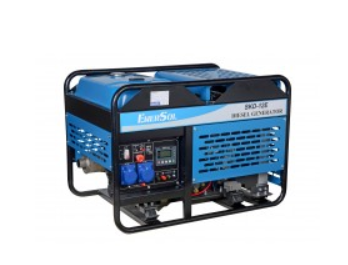 Дизельний генератор 12 кВт 220/380В (не менше) (або еквівалент)Дизельний генератор 12 кВт 220/380В (не менше) (або еквівалент)Дизельний генератор 12 кВт 220/380В (не менше) (або еквівалент)Дизельний генератор 12 кВт 220/380В (не менше) (або еквівалент)Дизельний генератор 12 кВт 220/380В (не менше) (або еквівалент)Дизельний генератор 12 кВт 220/380В (не менше) (або еквівалент)Дизельний генератор 12 кВт 220/380В (не менше) (або еквівалент)144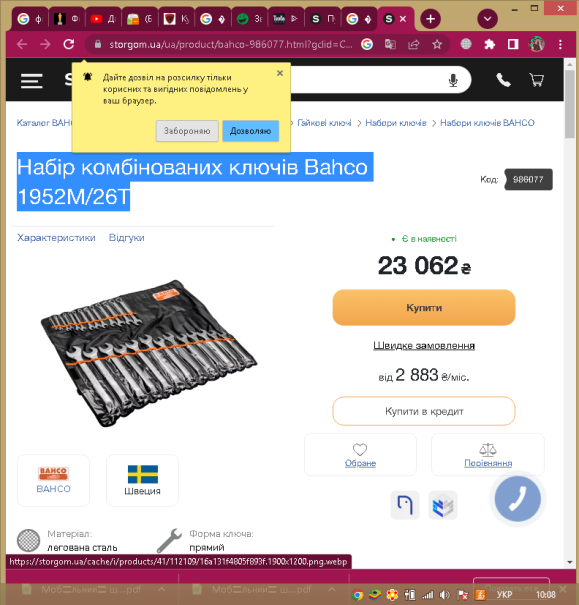 Набір комбінованих ключів Bahco 1952M/26T (не меньше)(або еквівалент)Набір комбінованих ключів Bahco 1952M/26T (не меньше)(або еквівалент)Набір комбінованих ключів Bahco 1952M/26T (не меньше)(або еквівалент)Набір комбінованих ключів Bahco 1952M/26T (не меньше)(або еквівалент)Набір комбінованих ключів Bahco 1952M/26T (не меньше)(або еквівалент)Набір комбінованих ключів Bahco 1952M/26T (не меньше)(або еквівалент)Набір комбінованих ключів Bahco 1952M/26T (не меньше)(або еквівалент)145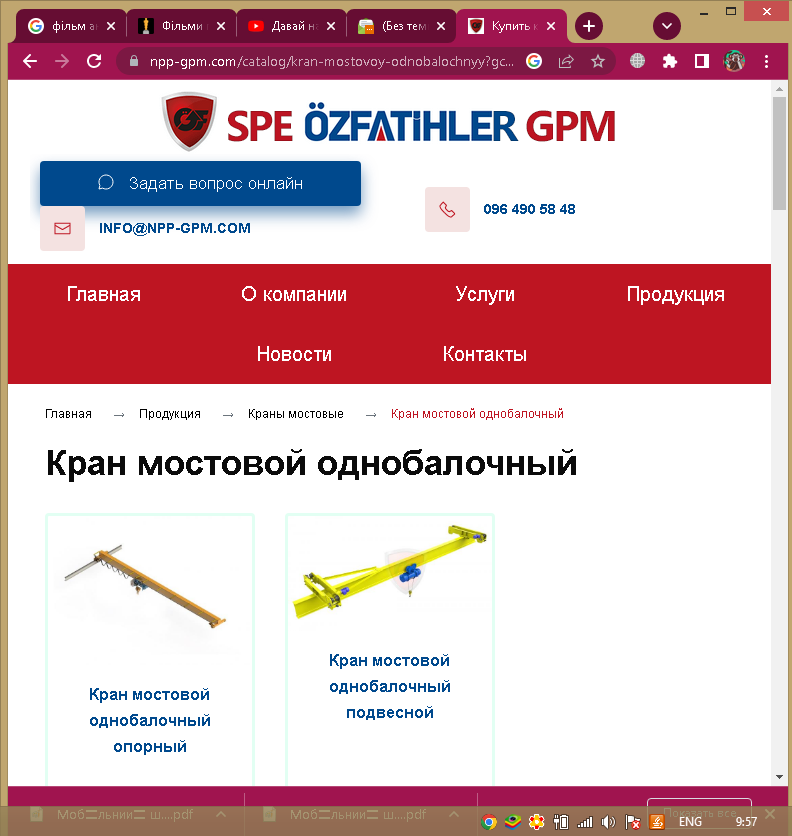 Кран-балка 1000 кг (не меньше) (або еквівалент)Кран-балка 1000 кг (не меньше) (або еквівалент)Кран-балка 1000 кг (не меньше) (або еквівалент)Кран-балка 1000 кг (не меньше) (або еквівалент)Кран-балка 1000 кг (не меньше) (або еквівалент)Кран-балка 1000 кг (не меньше) (або еквівалент)Кран-балка 1000 кг (не меньше) (або еквівалент)146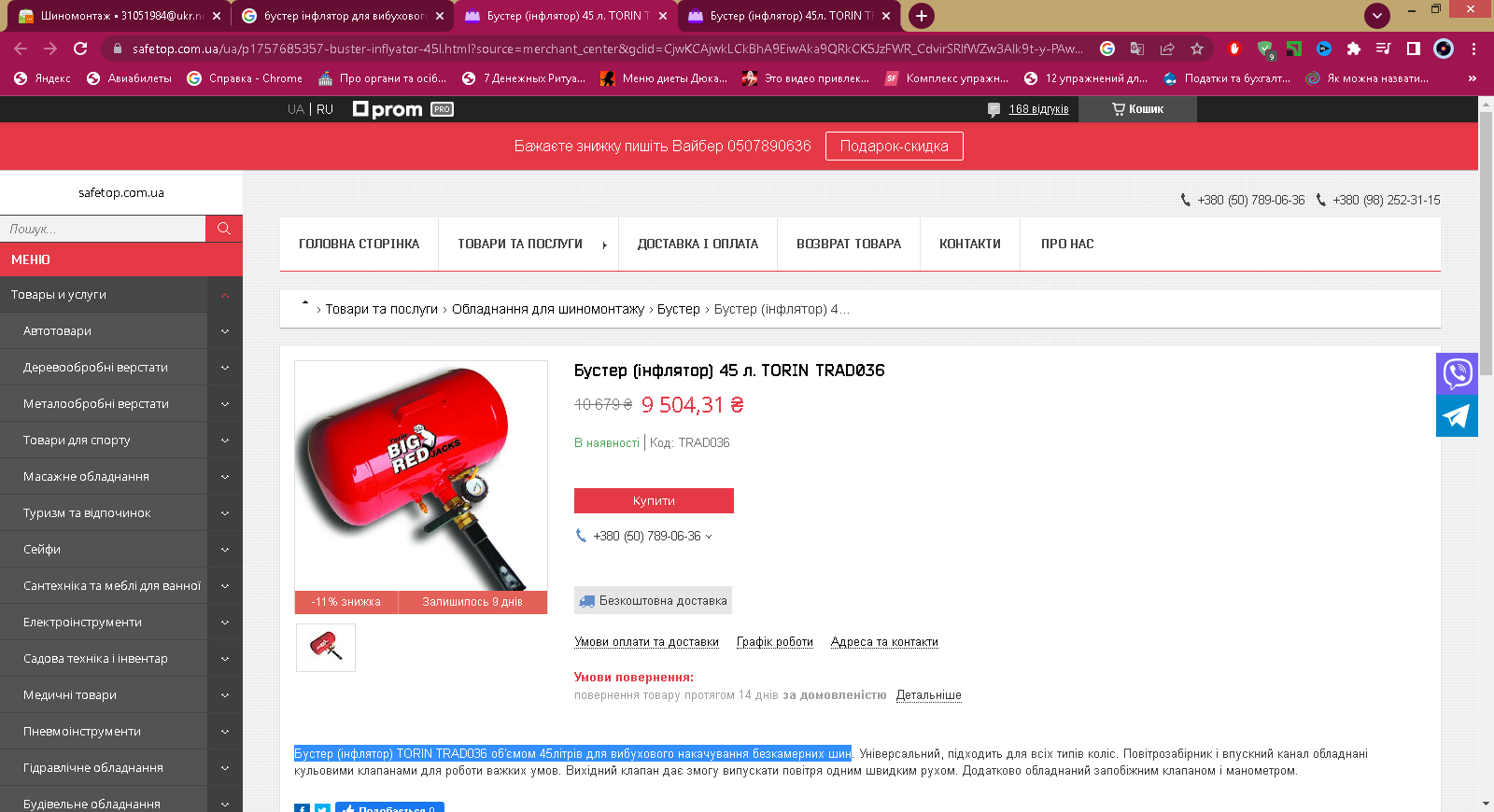 Бустер (інфлятор) TORIN TRAD036 об'ємом 35літрів (не меньше)(або еквівалент) для вибухового накачування безкамерних шин Бустер (інфлятор) TORIN TRAD036 об'ємом 35літрів (не меньше)(або еквівалент) для вибухового накачування безкамерних шин Бустер (інфлятор) TORIN TRAD036 об'ємом 35літрів (не меньше)(або еквівалент) для вибухового накачування безкамерних шин Бустер (інфлятор) TORIN TRAD036 об'ємом 35літрів (не меньше)(або еквівалент) для вибухового накачування безкамерних шин Бустер (інфлятор) TORIN TRAD036 об'ємом 35літрів (не меньше)(або еквівалент) для вибухового накачування безкамерних шин Бустер (інфлятор) TORIN TRAD036 об'ємом 35літрів (не меньше)(або еквівалент) для вибухового накачування безкамерних шин Бустер (інфлятор) TORIN TRAD036 об'ємом 35літрів (не меньше)(або еквівалент) для вибухового накачування безкамерних шин 147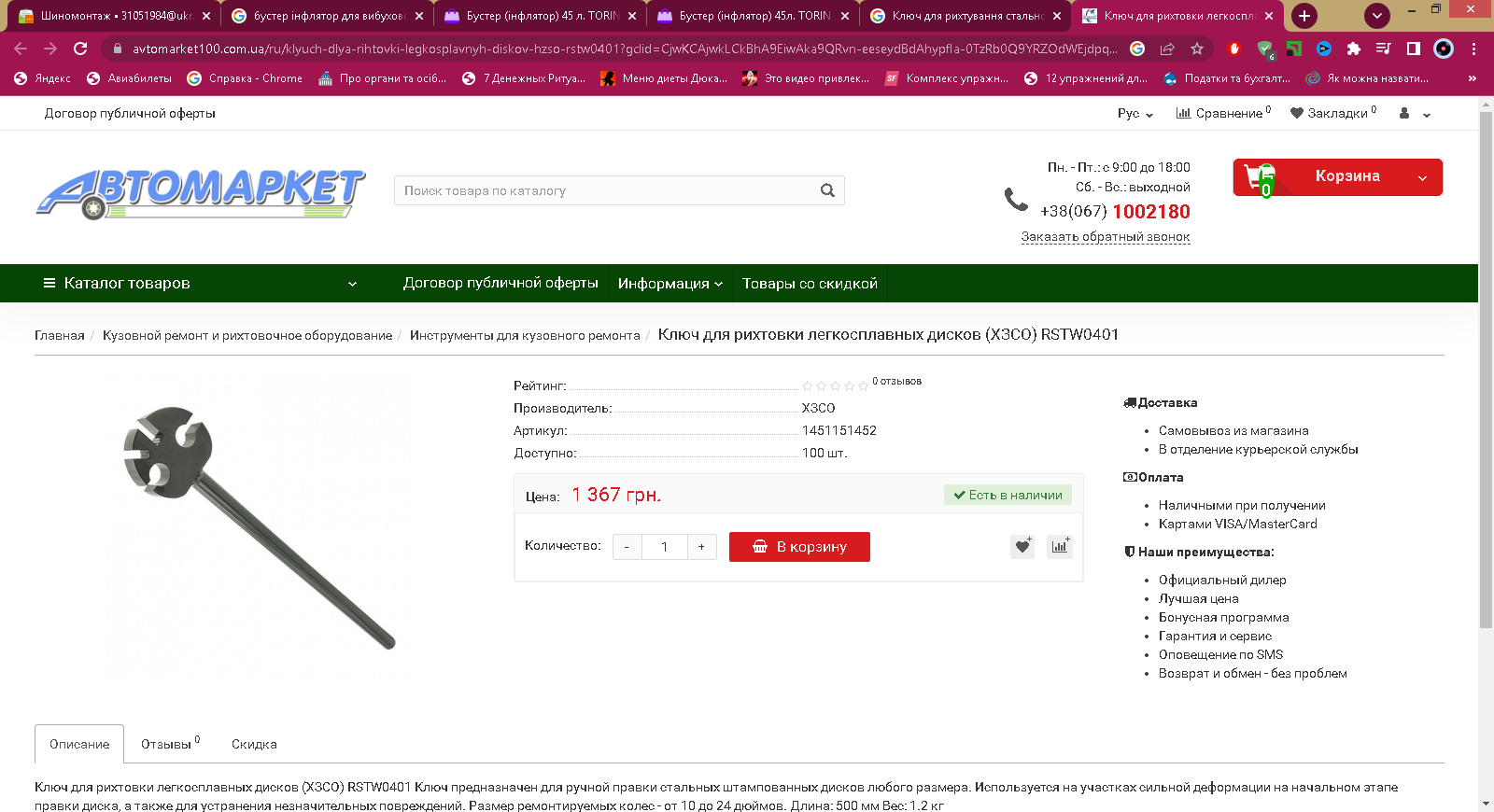 Ключ для рихтування стального диску Ключ для рихтування стального диску Ключ для рихтування стального диску Ключ для рихтування стального диску Ключ для рихтування стального диску Ключ для рихтування стального диску Ключ для рихтування стального диску 248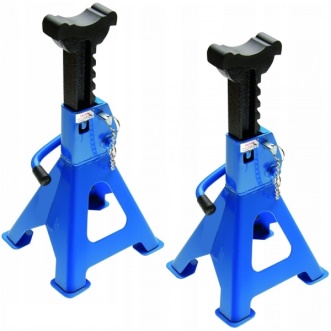 4Точна назва товару та основні технічні та якісні характеристики товару, що вимагаються ЗамовникомТочна назва еквіваленту товару та основні технічні та якісні характеристики товару, що пропонується учасником